T.C.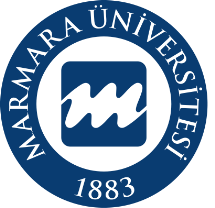 MARMARA ÜNİVERSİTESİTıp FakültesiİDARİ PERSONEL İZİN TALEP FORMUİznimi aşağıda belirtilen tarihlerde kullanmak istiyorum. Gereğini müsaadelerinize saygılarımla arz ederim.Adı Soyadı		:Birimi			:Unvanı	 / Görevi	:İmza / Tarih		:Adı geçenin aşağıda belirtilen tarihler arasında izinli sayılmasını müsaadelerinize arz ederim.Anabilim Dalı Başkanı 					 Ahmet AYDIN   / Birim Sorumlusu 						Fakülte SekreteriUYGUNDUR…….. / ……… / ……..Prof. Dr. Osman Hakan GÜNDÜZDekanBu bölüm Personel Birimi tarafından kontrol edilip paraflandıktan sonra izin talebi imzaya sunulacaktır.İznin Başlayacağı Tarihİznin BiteceğiTarihGöreve BaşlayacağıTarihGideceği Yerdeki Adresi ve Telefonu20….’den Devreden İzin Süresi20…. Yılı İzin SüresiKullanacağı İzin SüresiKalan İzin SüresiPersonel Birimi Kontrol /Paraf